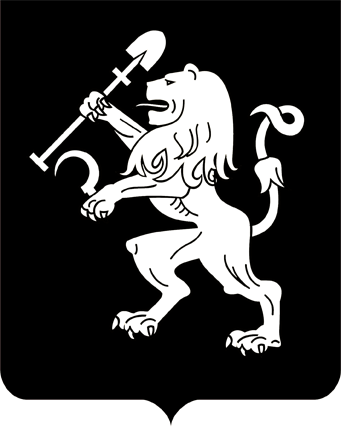 АДМИНИСТРАЦИЯ ГОРОДА КРАСНОЯРСКАПОСТАНОВЛЕНИЕОб утверждении проекта внесения изменений в проект планировки и проект межевания территории северо-восточной левобережной части города Красноярска в границах зоны планируемого размещения объектов капитального строительства с номером 7.6.12 и земельного участка с номером межевания 7.6.12Рассмотрев материалы проекта внесения изменений в проект                  планировки и проект межевания территории северо-восточной левобережной части города Красноярска в границах зоны планируемого размещения объектов капитального строительства с номером 7.6.12 и земельного участка с номером межевания 7.6.12, протокол публичных слушаний от 20.02.2023, заключение о результатах публичных слушаний от 20.02.2023, руководствуясь ст. 5.1, 42, 43, 45, 46 Градостроительного кодекса Российской Федерации, ст. 16 Федерального закона                     от 06.10.2003 № 131-ФЗ «Об общих принципах организации местного самоуправления в Российской Федерации», ст. 8 Правил землепользования и застройки городского округа город Красноярск, утвержденных решением Красноярского городского Совета депутатов от 07.07.2015               № В-122, ст. 7, 41, 58, 59 Устава города Красноярска,ПОСТАНОВЛЯЮ:1. Утвердить проект внесения изменений в проект планировки территории северо-восточной левобережной части города Красноярска, утвержденный постановлением администрации города от 01.07.2019             № 410, в границах зоны планируемого размещения объектов капитального строительства с номером 7.6.12 согласно приложениям 1–4.2. Утвердить проект внесения изменений в проект межевания территории северо-восточной левобережной части города Красноярска, утвержденный постановлением администрации города от 01.07.2019             № 410, в границах земельного участка с номером межевания 7.6.12 согласно приложениям 5–7.3. Настоящее постановление опубликовать в газете «Городские новости» и разместить на официальном сайте администрации города                 в течение семи дней с даты принятия постановления.4. Постановление вступает в силу со дня его официального опубликования.5. Контроль за исполнением настоящего постановления возложить на заместителя Главы города – руководителя департамента градостроительства Веретельникова Д.Н.Исполняющий обязанности Главы города                                                                             А.Б. Шувалов15.03.2023№ 178